МУНИЦИПАЛЬНОЕ БЮДЖЕТНОЕ ОБЩЕОБРАЗОВАТЕЛЬНОЕ УЧРЕЖДЕНИЕ«ОСНОВНАЯ ОБЩЕОБРАЗОВАТЕЛЬНАЯ ШКОЛА № 19» г. ЧИТА.Характеристика профессиональной деятельности Дорожковой Марии Игоревны,педагога-психолога МБОУ «СОШ №19» г. Чита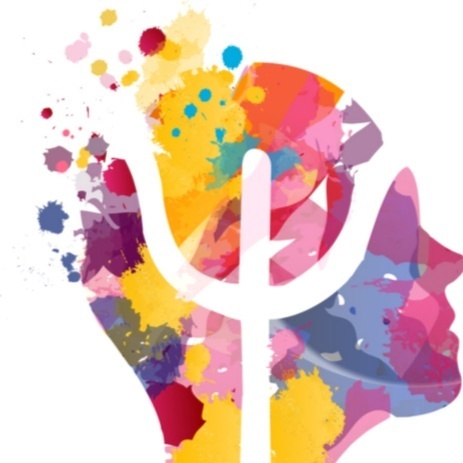 Содержание:1. Сведения о профессиональной деятельности и дополнительном профессиональном образовании……………... ……...……………..…..……......стр. 32. Сведения об особенностях организации и об особенностях субъектов образовательных отношений.................................................................................стр. 43. Представление адреса Интернет-ресурса …………….…….………….стр. 54. Сведения о цели, задачах и основных направлениях профессиональной деятельности в соответствии с профессиональным стандартом «Педагог-психолог в сфере образования» .................................... .......................................................стр. 5.5. Перечень применяемых психолого-педагогических технологий, методик, программ в соответствии с задачами профессиональной деятельности..........................................................................................................стр. 126. Перечень разработанных локальных и методических документов, программ, публикации, проектов …………………......……………………….. стр.157. Обобщенные итоги профессиональной деятельности…………….... стр. 16Сведения о профессиональной деятельности и дополнительном профессиональном образовании: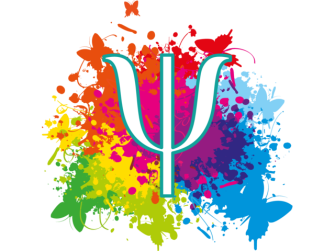 Дорожкова Мария Игоревна - Дата рождения: 07.05.1993-Место работы: Муниципальное бюджетное общеобразовательное учреждение «Основная общеобразовательная школа № 19» г. Чита.- Занимаемая должность и дата назначения на эту должность: Педагог-психолог, 01.09.2014 г.;- Стаж работы педагогом-психологом - 8 лет.- Общий трудовой стаж: 8 лет.- Образование: Высшее, ФГБОУ ВПО «Забайкальский государственный университет», психолого-педагогическое образование, 2015г.- Прошла профессиональную переподготовку в Автономной некоммерческой организации дополнительного профессионального образования «Северо-Западная Академия дополнительного профессионального образования и профессионального обучения» по программе «Прикладной анализ поведения (АВА-терапия): коррекция поведенческих расстройств и развитие адаптивных форм поведения» с 01 сентября 2021 г. по 13 января 2022 г.  Диплом о высшем образовании от 13.01.2022 предоставляет право на ведение профессиональной деятельности в сфере коррекции расстройств и развития адаптивных форм поведения на основе прикладного анализа поведения.В настоящее время имею первую квалификационную  категорию,  срок ее действия до декабря 2022 г(приказ Министерства образования, науки и молодежной политики Забайкальского края №1013 от 13.12.2017 г);- Сведения о повышении квалификации:Курсы повышения квалификации «Первое сентября» «Cказкотерапевтические технологии в работе школьного психолога», 72 ч. 2020.Курсы повышения квалификации дополнительного профессионального образования г. Чита «Институт развития образования забайкальского края» «Тьюторское сопровождение ребёнка с ограниченными возможностями здоровья в образовательной организации» 32ч. 2020.Курсы повышения квалификации «Проектирование инклюзивной среды образовательного учреждения в рамках ФГОС» -72 ч ,ОУ Фонд «Педагогический университет 1 сентября» ,сентябрь 2020 гСведения об особенностях организации и об особенностях субъектов образовательных отношенийПолное наименование Организации:  Муниципальное бюджетное общеобразовательное учреждение  «Основная общеобразовательная школа  №19».Сокращенное наименование Организации: МБОУ «СОШ №19» г. Чита.Юридический адрес учреждения: 672027Забайкальский край, г. Чита ул. Кайдаловская 15 А.Контактный телефон: (3022) 36-37-62Электронный адрес: kaidalovskay@list.ru Директор: Булгакова Ирина Павловна.Продолжительность учебной недели: 5-ти дневная учебная неделя, форма обучения: очная.Работаю в должности педагога – психолога в МБОУ «СОШ №19» с 2014  года.Профессиональная деятельность педагога-психолога с детьми с ОВЗ становится необходимым элементом системы управления образовательным процессом. Она становится конкретной и измеримой, что очень важно.Введение ФГОС для детей с ОВЗ предъявляет новые требования не только к содержанию, но и к организационной структуре психологического сопровождения образовательного процесса, что исходит из задач, решаемых психологом на каждом этапе психологического сопровождения образовательного процесса.Психологическое сопровождение – это система профессиональной деятельности педагога-психолога, охватывающая всех субъектов воспитательно-образовательного процесса в школе, по созданию социально-психологических условий для полноценного проживания, успешного обучения и развития учащихся.Объектом психологического сопровождения выступает обучение и психологическое развитие ребенка в ситуации взаимодействия, предметом — социально-психологические условия успешного обучения и развития ребенка.Деятельность психолога в рамках сопровождения предполагает: систематическое отслеживание психолого-педагогического статуса ребенка и динамики его психического развития в процессе обучения, создание социально-психологических условий для развития личности детей. их успешного обучения и развития, создание специальных социально-психологических условий для оказания помощи детям, имеющим проблемы в психологическом развитии, обучении. Фактор специфики МБОУ «СОШ №19» обусловлен тем, что в школе обучается многочисленное количество детей с ОВЗ, с 2020 года основное направление работы как педагог-психолога в  МБОУ «СОШ №19» является работас детьми с ОВЗ (РАС, УО). Представление адреса Интернет-ресурса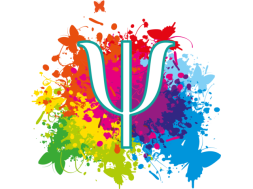 Диссеминацию своего опыта осуществляю через публикацию материалов в социальной сети  https://infourok.ru/user/ignateva-mariya-igorevna  и на сайте своего учреждения МБОУ «СОШ №19». Сведения о цели, задачах и основных направлениях профессиональной деятельности в соответствии с профессиональным стандартом «Педагог-психолог в сфере образования»Основная цель вида профессиональной деятельности: создание психолого-педагогических условий, способствующих реализации основной образовательной программы в соответствии с требованиями ФГОС.Задачи:• создание системы психологического сопровождения введения новых стандартов в образовательный процесс;• анализ социальной ситуации развития, выявление основных проблем и определение причин их возникновения, путей и средств их разрешения;• содействие личностному и интеллектуальному развитию обучающихся на каждом возрастном этапе;• формирование у обучающихся способности к самоопределению в выборе профессиональной деятельности,• профилактика и преодоление отклонений в социальном и психологическом здоровье, развитии обучающихся.• повышение уровня родительской компетентности, активизация роли родителей в создании оптимальных условий развития ребенка;• сопровождение процесса адаптации учащихся к средней школе;оказание психолого-педагогической помощи лицам с ограниченными возможностями здоровья, испытывающим трудности в освоении основных общеобразовательных программ.Для решения профессиональных задач и достижения основных целей психологической деятельности работа ведется по основным направлениям: - диагностическое;- коррекционно-развивающее;- психопрофилактика и консультирование;- организационно-методическая работа. Психодиагностическая работа представляет собой углубленное психолого-педагогическое изучение обучающихся, на протяжении всего периода обучения, определение индивидуальных особенностей и склонностей личности, ее потенциальных возможностей в процессе обучения и воспитания, в профессиональном самоопределении, а также выявление причин и механизмов нарушений в обучении, развитии, социальной адаптации.Общая цель психодиагностики – мониторинг процесса обучения и уровня актуального развития учащегося и специфики этого развития, предоставление информации классным руководителям, педагогам-предметникам, администрации школ для содействия созданию благоприятных социально-педагогических и психологических условий в учебной работе и организации воспитательной деятельности, преодолению кризисных периодов в процессе обучения в школе.Мероприятия указанного направления провожу в соответствии с планом работы педагога-психолога.Исследования провожу в режиме как группового, так и индивидуального исследования.Зачастую у педагогов школы возникает представление, что работа психолога с ребенком включает в себя только тестирование, тогда как диагностика — прикладная форма деятельности школьного психолога. Возникает несколько проблем, связанных с диагностической работой психолога в школе: что делать с результатами тестирования, как привести методики в соответствие с конкретными учебными проблемами. Методы диагностики должны быть еще и развивающими, использоваться как развивающие. Условия диагностики детей в школе ставят требованием экономичность процедуры, которая должна быть короткой, чтобы не утомлять ребенка и не занимать много времени от школьных занятий, должна быть многофункциональной, одновременно служа как средством диагностики, так и развития психических функций, давать как можно больше информации о состоянии и перспективах развития ребенка. Наблюдение - один из методов, относящихся к так называемым эмпирическим методам, т. е. основанным на практике, и заключается в систематическом и целенаправленном восприятии объектов, ситуаций, явлений. Я использую метод наблюдения для изучения отдельных учеников (особенностей их личности и взаимодействия с другими детьми) и целых классных коллективов (взаимоотношений в них, ролевого распределения). Основными задачами данного метода считаю — наблюдение взаимоотношений ребенка в различных ситуациях (с друзьями и теми, кто к друзьям не относится, в ситуации одобрения, принятия и непринятия, конфликта и т. д.).Диагностическая деятельность в моей работе представлена как отдельный вид работы (с целью анализа развития познавательных способностей, анализа проблем личностного развития, дальнейшего формирования групп для коррекционно-развивающей деятельности), а так же, как составляющая Мониторинга «Уровень воспитанности». В ходе диагностической работы мною применяется небольшое количество тестовых методик, а именно «Диагностика изучения социализированности личности учащегося», «Социометрия», «Диагностика «Изучение степени развития сотрудничества классного руководителя с учащимися», «Особенности адаптации первоклассников», «Анкета ПАВ», «Тест на выявление зависимого поведения», «Диагностика кризисных состояний». Анализ результатов,  полученных в ходе применения этих методик дополняет данные Мониторинга «Уровень воспитанности» (проводится классными руководителями). С учащимися 1 класса проводится изучение особенностей познавательной сферы в рамках возрастной нормы. По запросам педагогов школы провожу анкетирования.  Как правило, анкетирование проводится для выявления мнений, установок, ценностных ориентации, социальных установок, личностных черт.Я считаю, что с помощью методов психодиагностики, можно прослеживать динамику процессов, указывающих на позитивные или негативные изменения в ребенке при овладении учебной деятельностью; ориентироваться в трудностях школьной адаптации детей; определять виды помощи конкретному ребенку с тем, чтобы для каждого ученика его школа стала действительно школой радости, личных достижений и успеха!Коррекционно-развивающая работа направлена на создание социально-психологических условий для успешного психологического развития при помощи специально подобранных программ и в соответствии с учебным планом школы.Очень важно, чтобы коррекция развития носила опережающий, предвосхищающий характер. Она должна стремиться не к упражнению и совершенствованию того, что уже есть, что уже достигнуто ребенком, а к активному формированию того, что должно быть достигнуто ребенком в ближайшей перспективе в соответствии с законами и требованиями возрастного развития и становления личностной индивидуальности. Иными словами, при разработке стратегии коррекционной работы я стараюсь не ограничиваться сиюминутными потребностями в развитии, а учитывать и ориентироваться на перспективу развития. Ценность коррекционной программы развития в том, что она дает возможность ребенку ощутить себя перспективным в той деятельности, которая является для него личностно значимой.Диагностика, проводимая психологом как плановое мероприятие или по запросу педагогов, служит основой для определения направления коррекционно-развивающей работы.Коррекционно-развивающая работа – целостное воздействие на личность ребенка (не «разделяя» ребенка на различные психические сферы), процесс воздействия на все стороны личности, опирающаяся на добровольность участия ребенка в психокоррекционной работе, учет особенностей социально-культурной среды, индивидуальных особенностей и потребностей, последовательность и преемственность форм и методов работы. Психокоррекционная работа проходит как групповая и индивидуальная работа, опирается на набор коррекционных программ, разработанных с учетом возраста и проблем детей.Большинство из имеющихся на настоящий момент множества коррекционных направлений, программ, методик - мало доступно психологам-практикам. Основная масса этих программ в целом неприемлема для детей, которые обучаются в системе общего образования. Поскольку обучение в школе направлено на коррекцию познавательных процессов, я, как педагог-психолог, работаю в направлении коррекции эмоционального развития ребенка в целом, психологической коррекции поведения детей и подростков. Правильно выбранные психокоррекционные приемы помогают ребенку усовершенствовать доступные ему способы аффективно-эмоциональной адаптации к окружающему, обеспечить ему максимально возможный комфорт в контакте с миром. Мною проводятся коррекционно-развивающие занятия, в рамках реализации программ,  по следующим направлениям: 1. Занятия с детьми 1 класса по психолого-педагогической программе «Мы похожи друг на друга: ты и я»;2. Занятия по программе формирования навыков связной описательной и повествовательной речи «Как научить ребенка говорить, читать и думать»;3. Проведение индивидуальных занятий по снятию эмоционального напряжения у детей. 4. Проведение индивидуальных занятий с детьми по запросам администрации, педагогов.5. Проведение групповых занятий по программе тренинга «Психолого-педагогического сопровождения «Я и другие Я».6. Проведение занятий совместно с классными руководителями.Особое внимание уделяю сопровождению детей с ограниченными возможностями здоровья и детей-инвалидов. С этой целью проводится совместная работа со специалистами сопровождения по созданию образовательной траектории, отслеживанию динамики, подбору оптимальной модели инклюзии, созданию ситуации успешности, социализации. При необходимости осуществляю диспетчерскую деятельность: направляю ребенка на городскую психолого–медико-педагогическую консультацию для определения дальнейшего образовательного маршрута.Важным, считаю оказание психологической поддержки семье - родителям, воспитывающих детей с ограниченными возможностями здоровья (ОВЗ), детей-инвалидов. Выбранные мною направления психологической поддержки (сопровождения) родителей - снижение эмоционального дискомфорта в связи с заболеванием ребенка; укрепление уверенности родителей в возможностях ребенка; формирование у родителей адекватного отношения к ребенку. Коррекционно-развивающую работу можно считать успешной,  как по отзывам самих участников, так и по динамике и по эффективности реализации программ. Однако, стоит обратить внимание на усиление групповой работы с обучающимися средних и старших классов. Часто занятия приходится переносить из-за загруженности детей кружковой работой, внеурочной деятельностью, различными режимными моментами. В связи с этим в этом учебном году был изменен график работы педагога-психолога. Психопрофилактика и консультирование. Учитывая контингент детей, обучающихся в нашей школе, особенности их психоэмоционального состояния, а также состояния их родителей, общепринятые определения и содержание психологического консультирования как решение ситуативных проблем на уровне сознания клинически здоровых индивидов, оказываются неприемлемыми. В отношении консультативной работы психолога с родителями следует отметить, что она строится на особой модели поведения родителей и их взаимодействия со специалистами. Большинство родителей проявляют безразличие и непонимание проблем ребенка, игнорирование рекомендаций. Поэтому работа психолога строится как психологически ориентированный процесс краткосрочного информирования. С детьми младшего школьного возраста психологическое консультирование проводится в рамках кратковременного и преимущественно одноразового воздействия в следующих ситуациях: - при внезапном появлении дезадаптивного состояния, которое нарушает требуемые в условиях образовательного учреждения правила как в учебное время, так и во вне учебное.Возможен и ряд других ситуаций, когда может потребоваться консультационная помощь психолога. Консультационная работа психолога в младших классах необходима при состояниях, которые определяются такими критериями, как: внезапность возникновения, особенно когда других, ориентированных на подобную работу специалистов, нет рядом; кратковременность или единичность эпизода (в дальнейшем консультация может перерасти в психологическую коррекцию). Эта проблема значима для системы специального образования, где «всплески» аффективных состояний часты, а заставить родителей обратиться в медицинские учреждения за специализированной помощью, как правило, не представляется возможным. Чем старше ребенок, чем мене выражены отклонения в развитии, тем более используются общепринятые подходы к этому направлению деятельности психолога: осознание ценностей и смыслов жизни, понимание и осознание нравственных норм и правил поведения. Консультирование с детьми старшего школьного возраста проводится как индивидуальная работа и чаще всего по следующему кругу вопросов: трудности в обучении, общении, психологическом самочувствии; обучение подростков навыкам самопознания и самоанализа; оказание психологической помощи и поддержки школьникам в сложных ситуациях. Профориентационное консультирование проходит в двух взаимосвязанных видах:- помощь в решении конкретных проблем, связанных с актуальным профессиональным выбором и подготовкой к нему; - постепенное формирование у учащихся основы для профессионального самоопределения. В своей работе обязательно учитываю общий уровень готовности учащихся работать с методиками и степень адекватности методик и тем обсуждения интеллектуальным возможностям учащихся. Порой расторможенное поведение учащихся при консультировании вызывает проблему, поэтому стараюсь поддерживать высокую динамику проведения занятия, чтобы в течении определенного времени дети просто не успели отвлечься, использую дополнительные темы обсуждения, при снижении мотивации, чтобы переключить внимание учащихся на новый материал. Психологическое консультирование педагогов провожу на темы не только связанные с особенностями развития обучающихся, но и на темы, актуальные для профилактики эмоционального выгорания педагогов.Таким образом, консультативная работа направлена на разъяснение взрослым и детям психологических знаний, а также помощь в разрешении проблемных ситуаций. Данная форма работы помогала взрослым в раскрытии новых сторон личности ребёнка и нахождению путей помощи им, подросткам помогала в раскрытии самого себя. Информационный перечень об основной тематике консультаций:-консультации по снижению уровня тревожности несовершеннолетних;-консультации по вопросам межличностных отношений с учащимися:-консультации по вопросам взаимодействия с гиперактивными детьми;-консультации по способам и методам изучения личности ребёнка.Консультации родителей:- консультации по вопросам межличностных отношений в семье;- консультации по вопросам возрастных особенностей развития детей;- консультации по вопросам разрешения конфликтных ситуаций в семье;- консультации по вопросам личностно профессионального самоопределения подростков;- особенности развития детей с ограниченными возможностями здоровья.Консультации обучающихся:-консультации по вопросам межличностных отношений в семье и школе;-консультации по вопросам личностно профессионального самоопределения;-консультации подростков, стоящих на учёте по профилактике и предупреждению проявления девиантного поведенияОсновной целью психопрофилактической работы психолога, является работа по предупреждению возможного неблагополучия в психическом и личностном развитии школьников.Проводимая профилактическая работа с педагогами позволяет объективно оценивать различные ситуации и строить совместную программу на устранение тех или трудностей. Данная работа способствует предупреждению возможного неблагополучия в психологическом и личностном развитии школьников.Профилактическая работа с родителями помогает предотвратить многие проблемы, связанные с обучением и воспитанием детей, повышает их психологическую и личностную компетентность. Она включает в себя выступления на родительских собраниях, лекториях; подготовку информационных буклетов, размещение информации для родителей на сайте  школы и мини-сайте психолога.Психопрофилактическая работа со школьниками, исходя из эффективности реализуемых программ, способствует ранней профилактике курения и пропаганде здорового образа жизни школьников.В ходе занятий у детей формируются навыки "правильного" общения, и умение сказать "нет". Отрабатываются приёмы, как справиться с агрессией, гневом. Занятия помогают ребятам осознать временную перспективу жизни, привлекательность будущего без зависимости, способствуют приобретению социального опыта общения.Организационно-методическая работа в моей школе включает:- Анализ и планирование деятельности.- Разработка развивающих и коррекционных программ.- Разработка стендовой информации и рекомендаций психологической направленности для обучающихся, родителей, педагогов- Разработка рекомендаций для обучающихся. - Оформление психологических игр, пополнение стимульного материала.- Участие во всероссийских интернет – конкурсах.- Оформление тематических папок.- Ведение отчетной документации.- Работа с методической и научно-популярной литературой.- Создание стимульного материала к программам.- Подготовка к выступлениям перед педагогами и родителями.- Использование интернет ресурсов в работе.- Руководство и  организация городских  семинаров психологов и социальных педагогов образовательных учреждений  г. Новошахтинска.- Обновление картотеки диагностических методик в соответствии с положением, комплектование инструментария в электронном виде.Перечень применяемых психолого-педагогических технологий, методик, программ в соответствии с задачами профессиональной деятельностиВ течение всего периода моей работы педагогом-психологом пополняется и обновляется картотека стимульного материала, библиотека кабинета, созданы электронные презентации к занятиям. В настоящее время в кабинете имеется необходимая литература, подобраны и классифицированы по направлениям диагностические методики, создан банк коррекционных и релаксационных упражнений.Работая с детьми, постоянно ориентируюсь на их личностные структуры и уровень развития.  В своей работе я использую следующие технологии:здоровьесберегающие технологии – это система мер, включающая взаимосвязь и взаимодействие всех факторов образовательной среды, направленных на сохранение здоровья ребенка на всех этапах его обучения и развития, формирование у него необходимых знаний, умений, навыков по здоровому образу жизни.информационно-коммуникационные  технологии - активно применяются во многих направлениях деятельности педагога-психолога: в психодиагностике, при организации психологического просвещения и психопрофилактики, в психокоррекционном направлении, а также в организационно-методической работе. Использование ИКТ-технологий становится неотъемлемой частью психологического сопровождения образовательного процесса. Диагностическая работа занимает большую часть времени психолога, так как требуется в ограниченный промежуток времени обработать и проанализировать результаты тестов, анкет, наблюдений. В моей работе использование электронной базы тестовых материалов и заданий значительно ускоряет процесс мониторинга групп учащихся. В нашей школе мы нередко совместно с Центром занятости г. Новошахтинска, проводим диагностику профессиональной ориентации на компьютерах обучающихся 9 класса. Преимущества использования таких технологий - в мгновенном получении анализа проделанного учащегося теста, какой бы огромный и трудозатратный тест ни был. Мне как психологу остается собрать данные каждого учащегося, систематизировать, проанализировать, сопоставить с целым классом. В тренинговой работе, при коррекции эмоционально-волевой сферы, поведенческих нарушений без использования компьютерных технологий также не обойтись. Использую в работе разработанные презентации, записи релаксационных программ и тренингов. Использование этих программ значительно экономит мои силы и позволяет шире использовать коррекционные возможности. В течение последних 3 лет я также использую мультипликационный материал для просвещения, развития и коррекции познавательной и эмоциональной сфер учащихся. Мультипликационные герои, как и герои сказок, фильмов, более органично воспринимаются школьниками, особенно в среднем звене и информация, переданная ими, усваивается гораздо эффективнее.  В работе родительских собраний все чаще обращаюсь к информационным технологиям, наглядно демонстрируя в презентациях и фильмах основные проблемы воспитания, способы их разрешения. В создании аналитических отчетов, подведении итогов, разработке рекомендаций для педагогов и родителей без компьютера обойтись очень сложно. Огромные статистические данные укладываются в систему посредством разработанных программ «Excel». Создание диаграмм, графиков, таблиц существенно облегчает восприятие профессиональной терминологии. Учителю гораздо проще работать с таблицей, воспринимая весь класс в целом, и каждого конкретного ученика в частности. При подготовке к педагогическим советам, консультациям огромную помощь оказывают ресурсы интернета, сборники электронных книг, психологических электронных материалов.личностно-ориентированные технологии ставят в центр всей школьной социально-психологической системы личность ребенка, обеспечение комфортных, бесконфликтных и безопасных условий ее развития, реализации ее природных потенциалов. В коррекционно – развивающей деятельности использую метод песочной терапии, который уникален и одинаково эффективен, как для взрослых, так и для детей. Песок как мы знаем, заземляет негативную энергию. Это направление содержит в себе мощнейший коррекционный ресурс. В песочнице раскрывается внутренний мир ребенка, где он может выплеснуть все свои недовольства, переживания, травмы.Сказкотерапия (притчи) – это метод психологической работы с детьми, который помогает скорректировать поведение, избавляет от страхов и способствует здоровому психоэмоциональному развитию. Сказка не только помогает ребенку взглянуть на сложные взаимоотношения, поведение, поступки сказочных героев со стороны, но и сделать на основании этого правильные оценки и выводы и, что самое главное, реализовать их в повседневной жизни.Методы арт-подхода являются безопасными способами снятия напряжения. Одной из важнейших задач арт-подхода является восстановление нарушенных связей между чувствами и разумом, развитие целостной личности, обнаружение личностных смыслов через творчество. Можно назвать и такие задачи, как помощь человеку в «самораскрытии и самореализации», стимулирование «личностного роста». Уже сам процесс рисования выполняет профилактическую и терапевтическую функции, приводя в баланс внутреннее состояние физических, психических и эмоциональных качеств в развитии ребёнка, и в этом процессе "ведущий” сам ребёнок. Цель метода не научить ребёнка рисовать, а помочь посредством данного метода справиться с проблемами, вызывающими у него запредельные эмоции (которые зачастую он не может вербализовать), дать выход творческой энергии.Также в своей работе активно использую метод рисования мандал. Раскрашивание или выкладывание мандалы стабилизирует и гармонизирует эмоционально-волевую сферу, позволяет погрузиться в мир собственных мыслей.Музыкотехнология позволяет решить ряд проблем: преодолеть психологическую защиту ребенка – успокоить или, наоборот, настроить, активизировать, заинтересовать, установить контакт между взрослым и ребенком, помогает развивать коммуникативные и творческие возможности ребенка.Релаксация – глубокое мышечное расслабление, сопровождающееся снятием эмоционального напряжения. Применяю с музыкотерапией (используется классическая музыка, звуки природы).Перечень разработанных локальных и методических документов, программ, публикации, проектовПубликации: Сборник материалов Х Всероссийского симпозиума с международным участием «Современные тенденции и перспективы развития доступного образования детей с особыми образовательными потребностями» Тема: «Психологическое сопровождение педагогов работающих с детьми с ОВЗ».Сборник ГНМЦ «Формирование планируемых результатов обучающихся с ограниченными возможностями здоровья (из опыта работы педагогов и специалистов МБОУ «СОШ № 19»,победителя всероссийского конкурса «Лучшая инклюзивная школа России-2020»)». Тема: «Использование оборудования       сенсорной комнаты в работе  учителя-логопеда и педагога-психолога».Научно-методический журнал «Педагогическое обозрение», Лучшие специалисты Лучшей инклюзивной школы России или проверка на прочность. «Мой путь к конкурсу профессионального мастерства»Сборник ИРО ЗК «Комплексное психолого-педагогическое  сопровождение образовательной деятельности  обучающихся с ОВЗ (из опыта работы педагогов и специалистов МБОУ СОШ № 19-победителя конкурса «Лучшая инклюзивная школа России -2020»)»Часть 1 Эффективные практики в деятельности специалистов СППС в условиях инклюзивного образования «Рекомендации для педагогов, работающих с обучающимися с ОВЗ, от школьного педагога-психолога»Часть 3 Методы и приемы работы специалистов  с обучающимися с ОВЗ. «Технологическая карта занятия к адаптированной программе развивающихся занятий «Логика» для учащихся 4 класса с ЗПР. «В стране Логики» Обобщенные итоги профессиональной деятельностиПредставляю опыт на педагогических, методологических, научно-практических конференциях, симпозиумах различного уровня:- Х Всероссийский симпозиум с международным участием «Современные тенденции и перспективы развития доступного образования детей с особыми образовательными потребностями» - дистанционное выступление с докладом «Психологическое сопровождение педагогов работающих с детьми с ОВЗ».-Всероссийская конференция «Актуальные проблемы современного образования детей с ОВЗ» (30 ноября 2020)- Принимала участие в краевом вебинаре для специалистов территориальных психолого-медико-педагогических комиссий Забайкальского края «Психолого-педагогическое сопровождение обущающихся в образовательных организациях г. Чита» 21апреля 2022 гогда.Результативность участия в профессиональных (творческих) конкурсахЯвляюсь финалистом международного конкурса педагогического мастерства «УЧИТЕЛЬ ГОДА 2020»;Призер «Забайкальского образовательного форума»;имею диплом за 1 место, во всероссийском конкурсе «психолого-педегогическая поддержка при дезадаптации у учащихся в общеобразовательных организациях» 2020;Диплом, 2 место, во всероссийском конкурсе «Профессиональный стандарт педагога в системе образования РФ» 2020;Диплом победителя (III степени) всероссийского тестирования «Психолого-педагогические аспекты образовательной сферы» 2020;Диплом, 2 место, во всероссийской викторине «Девиантное поведение детей как социально-педагогическая проблема» » 2020;Диплом, 1 место, во всероссийском конкурсе «Пегагог. Педагогика» работа: «Психологическая работа с родителями детей с ОВЗ»;Диплом, 1 место, во всероссийском конкурсе «Коррекционная педагогика в современной педагогической науке»;Диплом, 1 место, во всероссийском конкурсе «Психолого-педагогическая поддержка при дезадаптации у учащихся в ОО»;Диплом, 1 место, во всероссийском конкурсе «Методические разработки педагогов». Работа: «Капни Марблс в работе педагога-психолога» 2021.Победитель  (2 место) муниципального этапа Всероссийского конкурса «Учитель года– 2021» в номинации «Педагог-психолог»,  2021г,  победитель (3 место) краевого этапа Всероссийского конкурса «Учитель года– 2021» в номинации «Педагог-психолог Забайкалья»,  2021г. Имею следующие награды, звания, ученую степень, ученое звание:-Благодарственное письмо Комитет образования администрации городского округа «Город Чита» (пр № 98 от 12.03.2021).-Почетная грамота Главы городского округа «Город Чита» (пр. № 254-Г  от 13.10.2017)